Sarah J. Beckman, MSN, RNCurriculum Vitae (select)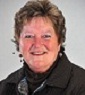 Neuman Systems Model Trustee, President (2017-2019)Adjunct Associate Professor, Indiana University Fort WayneProfessor Emerita, Purdue UniversityEmail beckmans@pfw.eduEDUCATION	MSN	1986 	Nursing Administration, 	Indiana University, Indianapolis, INBS	1976 	Nursing-major; Biology-minor 	Ball State University, Muncie, INPROFESSIONAL EXPERIENCE7/18-present	Adjunct Associate Professor, Indiana University Fort Wayne Leadership and Capstone.1/17-6/18 	Professor Emerita. Purdue University. Leadership and Capstone courses.8/95-12/16	Associate Professor.  IPFW.  Teaching, research, and service. Undergraduate Nursing.8/89-7/95	Assistant Professor.  IPFW.  Teaching, research, and service. Undergraduate Nursing.1/89-5/89	Adjunct Clinical Faculty. Indiana University-Purdue University Fort Wayne (IPFW) Medical-Surgical Nursing.3/86-4/86	Research assistant.  University Hospital, Indianapolis, IN.1/84-4/84	Adjunct Clinical Faculty.  Indiana University Indianapolis, IN.  8/76-6/85	Manager, patient care coordinator, staff nurse.  Indiana University Medical Center, Indianapolis, IN.  Adult, neuro-surgical and general-surgical clients.  AREAS OF EXPERTISE: Application of NSM in education; integration of NSM across baccalaureate and associate degree curricula; spirituality research and teaching strategies; transcultural healthcare; student-centered teaching and learning; 400 level leadership and capstone experiences in academic-practice partnerships; RN-BS education; Quality and Safety Education for Nurses (QSEN); leadership and management; online delivery; writing across the curriculum. Consultation experience in stated areas of expertise. PROFESSIONAL SERVICE: Neuman Systems Model Trustee Group, Inc. (2002-present; 2017-2019 President; past treasurer; website update); Honor Society of Nursing Sigma Theta Tau International (1976 – present; Beta Rho, Xi Nu, Alpha dual member; Chapter at-Large founder; delegate); American Nurses Association (1979 – present; member, delegate)BOOK Beckman, S., & Fawcett, J. (Eds.). (2017). The Neuman systems model: Celebrating academic-practice partnerships. Fort Wayne, IN: Neuman Systems Model Trustees Group.  Available fromhttps://www.amazon.com/Neuman-Systems-Model-Academic-Practice-Partnerships-ebook/dp/B06WWQMTQN/ref=sr_1_fkmr2_1?s=digital-text&ie=UTF8&qid=1488116919&sr=1-1-fkmr2&keywords=newman+systems+modelCHAPTERS IN BOOKSBeckman, S., & Fawcett, J. (in press). Betty Neuman’s systems model. In M. Smith (Ed.), Nursing theories and nursing practice (5th ed.). Philadelphia: F. A. Davis.Beckman, S., & Boxley-Harges, S. (2017). Patient-Centered Care. In S. Beckman & J. Fawcett (Eds.), The Neuman Systems Model: Celebrating academic-practice partnerships (pp. 36-83). Fort Wayne, IN: Neuman Systems Model Trustees Group. Available from https://www.amazon.com/Neuman-Systems-Model-Academic-Practice-Partnerships-ebook/dp/B06WWQMTQN/ref=sr_1_fkmr2_1?s=digital-text&ie=UTF8&qid=1488116919&sr=1-1-fkmr2&keywords=newman+systems+modelBeckman, S., & Fawcett, J. (2017). Academic-practice partnerships: Values, verities, vision, and frameworks. In S. Beckman & J. Fawcett (Eds.), The Neuman Systems Model: Celebrating academic-practice partnerships (pp. 10-34). Fort Wayne, IN: Neuman Systems Model Trustees Group. Available from https://www.amazon.com/Neuman-Systems-Model-Academic-Practice-Partnerships-ebook/dp/B06WWQMTQN/ref=sr_1_fkmr2_1?s=digital-text&ie=UTF8&qid=1488116919&sr=1-1-fkmr2&keywords=newman+systems+modelBeckman, S., & Fawcett, J. (2017). Directions for the future. In S. Beckman & J. Fawcett (Eds.), The Neuman Systems Model: Celebrating academic-practice partnerships (pp. 252-275). Fort Wayne, IN: Neuman Systems Model Trustees Group. Available from https://www.amazon.com/Neuman-Systems-Model-Academic-Practice-Partnerships-ebook/dp/B06WWQMTQN/ref=sr_1_fkmr2_1?s=digital-text&ie=UTF8&qid=1488116919&sr=1-1-fkmr2&keywords=newman+systems+modelLiechty, J., & Beckman, S. (2017). Quality Improvement. In S. Beckman & J. Fawcett (Eds.), The Neuman Systems Model: Celebrating academic-practice partnerships (pp. 118-159). Fort Wayne, IN: Neuman Systems Model Trustees Group. Available from https://www.amazon.com/Neuman-Systems-Model-Academic-Practice-Partnerships-ebook/dp/B06WWQMTQN/ref=sr_1_fkmr2_1?s=digital-text&ie=UTF8&qid=1488116919&sr=1-1-fkmr2&keywords=newman+systems+modelBeckman, S., Lowry, L., & Boxley-Harges, S. (2011).  Nursing education at Indiana University-Purdue University Fort Wayne. In B. Neuman & J. Fawcett (Eds.), The Neuman Systems Model (5th ed., pp. 194-215). Upper Saddle River, NJ: Pearson Education.Beckman, S., et. al. (2002). Betty Neuman:  The Neuman Systems Model. In A. Marriner-Tomey and M.R. Alligood (Eds.), Nursing theorists and their work (5th ed.). St. Louis:  C. V. Mosby. Beckman, S., et. al. (2002) Joyce J. Fitzpatrick:  Life Perspective Model.  In A. Marriner-Tomey and M.A. Alligood (Eds.), Nursing theorists and their work (5th ed.).  St. Louis:  C. V. Mosby.Beckman, S. & Stam, D.  (2000)  Case study:  Leadership initiative in BSN nursing education.  Bellack JP.  (Ed.) Leadership initiative for nursing education:  A collection of case studies.  San Fransisco, CA:  UCSF Center for Health Professions.Beckman, S., Boxley-Harges, S., Bruick-Sorge, C., & Eichenauer, J.  (1998). Critical thinking, the Neuman Systems Model, and associate degree education.  In Lowry, L. (Ed.) The Neuman Systems Model and nursing education:  Teaching strategies and outcomes.  (pp. 53-58) Indianapolis, IN: Center Nursing Press.  Beckman, S., Boxley-Harges, S., Bruick-Sorge, C., & Eichenauer, J.  (1998). Evaluation modalities for assessing student and program outcomes.  In L.W.Lowry (Ed.) The Neuman Systems Model and nursing education:  Teaching strategies and outcomes.  (pp. 149-160).  Indianapolis, IN:  Center Nursing Press.  Beckman, S.J., Boxley-Harges,S., Bruick-Sorge, C., Harris, S. M., Hermiz, M. E., Meininger, M., & Steinkeler, S. E. (1998). Betty Neuman Systems Model. In A.  Marriner-Tomey & M. R. Alligood, Nursing theorists and their work (4th ed., pp. 269-304). St. Louis: Mosby.Beckman, S., Boxley-Harges, S., & Bruick-Sorge, C.  (1994). Betty Neuman:  The Neuman Systems Model. In A. Marriner-Tomey (Ed.), Nursing theorists and their work (3rd ed.) (pp.269-304). St. Louis:  C. V. Mosby JOURNAL ARTICLES (refereed)Beckman, S., Boxley-Harges, S., & Kaskel, B. (2012). Experience informs: Spanning three decades with the NSM. Nursing Science Quarterly. 25(4), 341-346.Salmon, B., Bruik-Sorge, C., Beckman, S., & Boxley-Harges, S. (2010). The evolution of student nurses’ concepts of spirituality. Holistic Nursing Practice, 24(2), 73-78.Beckman, S., Boxley-Harges, S., Bruick-Sorge, C., & Salmon, B. (2007). Five strategies that heighten nurses’ awareness of spirituality to impact client care. Holistic Nursing Practice, 21(3), 135-139.Lowry, L., Beckman, S., Gehrling, K. R., & Fawcett, J. (2007). Imagining nursing practice: The Neuman Systems Model in 2050. Nursing Science Quarterly, 20(3), 226-229.Ross, B., Beckman, S., & Meyer, L. (1995).  Learning to produce & integrate presentations, videos & stills.  T.H.E. Technological Horizons in Education. 23(2), 78-81.CONFERENCE PROCEEDINGS – Published Papers (refereed)Beckman, S. & Boxley-Harges, S. (2012). Engaging learners:  Challenges, strategies, and classroom assessment.  The Lilly Conference on College Teaching.  (Traverse City, Michigan).  September 20 – 23, 2012Beckman, S., Bruick-Sorge, C., Salmon, B. & Boxley-Harges, S. (2006).  Teaching strategies that influence students’ concept of spirituality [Abstract].  The Lilly Conference on College Teaching. (Miami University, Oxford, Ohio).Beckman, S. & Ross, B. (2002).  Teaching subject matter via computer technology:  Professional communication course for nurses.  Annual International Conference on Technology and Education.  (South Africa)  April, 2002.  Beckman, S. & Ross, B.  (1999). Integrating critical thinking into web courses.  The 16th Annual International Conference on Technology and Education.  (Edinburgh, Scotland)Beckman, S. & Erdman, P.  (1997). Equipping educators with tools for the 21st century.  The 14th International Conference on Technology and Education.  (Oslo, Norway)Beckman, S. & Ross, B.  (1995). Teaching teachers to use and integrate technology into teaching Plans and the curriculum.  The 12th International Conference on Technology and Education.  (Orlando, Florida)Beckman, S., Ross, B. & Witucki, J.  (1994). Collaborative designing and producing your own video:  A hands-on approach.  The Eleventh International Conference on Technology & Education.  (London, England)NSM STUDENT PUBLICATIONS: FACULTY CO-SPONSOR Barnes, A.J., Beiswanger, W., Dressel, Z., Mcmillen-Feasel, M., Pfaff, A., & Smith, A. (2016). Got Stress? A wellness Neuman Model Approach: Teambuilding between Upper and Underclassmen. Virginia Henderson Global Nursing e-Repository. Retrieved from http://hdl.handle.net/10755/602713 
Coulter-Robinson, C. A. (2016). Feel It! Stress Reduction for Nursing Students Using Mindfulness Meditation. Virginia Henderson Global Nursing e-Repository. Retrieved from http://www.nursinglibrary.org/vhl/handle/10755/620271PRESENTATIONS AND POSTERS (refereed)Ramsey, R., Fender, A., & Beckman, S. (2019, June). Efficacy of the Neuman Systems Model Nursing Process: A Focus on Created Environment and Self Care. 17th International Biennial Neuman Systems Model Symposium Exploring Population Health: Building Bridges with the Neuman Systems Model, Canton, Ohio. (Accepted for Presentation)Ramsey, R., & Beckman, S. (2018, October). Academic-Practice Partnerships: Collaborative Exploration of Self-Care Yields Positive Outcomes for RN-BS Students, Preceptors, and Faculty Partners. Professional Nurses Education Group. (Fort Wayne, Indiana). (Presentation).Beckman, S., & Fawcett, J. (2017, June). Academic-Practice Partnerships: International Perspectives within the Context of the Neuman Systems Model. 16th International Biennial Neuman Systems Model Symposium Connecting Minds, Spirits, and Cultures, Utrecht, The Netherlands (Invited Plenary Presentaion)Beckman, S. (2017, June). Application of the Neuman Systems Model in Education. 16th International Biennial Neuman Systems Model Symposium Connecting Minds, Spirits, and Cultures, Utrecht, The Netherlands (Roundtable Discussion – Worldwide Café)Beckman, S., & Fawcett, C. (2016, October). Teaching Effectiveness: What Grabs and Holds Attention through Completion of a Service Learning Project. Lily Conference: Evidence Based Teaching and Learning, Traverse City, MI. (Presentation).Poling, D., Beckman, S., Johnson, S.F., & Jenkins, V. (2016, October). Let’s Make Discussion Forums More Significant in the Online Classroom. Lily Conference: Evidence Based Teaching and Learning, Traverse City, MI. (Presentation).Wade, S., Kaskel, B., Kirkhorn, L. E., & Beckman, S. (2015, November). Pharmaoclogy: The Nursing Nightmare on Elm Street. Xi Nu, Sigma Theta Tau International: Research Showcase. Indiana University-Purdue University, Fort Wayne, In. (Poster)Wade, S., Kaskel, B., Kirkhorn, L. E., & Beckman, S. (2015, October). Pharmaoclogy: The Nursing Nightmare on Elm Street. NCLEX Across the Curriuclum 2015: Helping faculty find success today. Seminole State College, Altamonte Springs, Fl. (Poster)Beckman, S., Barnes, A., Dressel, Z., McMillen, M., & Smith, A. (2015, June). NSM Applications: Coaching Students to Grasp and Use Abstract Concepts.  15th International Biennial Neuman Systems Model Symposium Preventions: A Global Perspective.  Philadelphia, PA. (Presentation)Beckman, S., & Liechty, J. (2015, February). It is a Brave New World: Students Champion QI Initiatives.  2015 American Nurses Association Nursing Quality Conference, On the Frontline of Quality: The Future of Health Care.  Lake Buena Vista, FL. (Poster)Beckman, S. (2014, October) Educational Techniques Useful in Teaching Abstract Ideas. Annual Research Day.  Walsh University, North Canton, OH. (Invited Presentation)Beckman, S. (2013, June). Inspirations in Education. 14th Neuman Systems Model Biennial Symposium, The NSM: A Force for Energizing Nursing Practice, Research, Teaching, and Administration.  Vancouver, BC, Canada. (Invited Plenary Presentation)Beckman, S. & Boxley-Harges, S. (2013, June). Diversity Matters: Engaging Students. 14th Neuman Systems Model Biennial Symposium, The NSM: A Force for Energizing Nursing Practice, Research, Teaching, and Administration.  Vancouver, BC, Canada. (Presentation)Beckman, S. & Boxley-Harges, S. (2012, May).  Challenges of Engaging 21st Century Students:  Strategies that Work.  Great Lakes Conference on Teaching and Learning.  Mt. Pleasant, MI. (Presentation).Beckman, S., Bruick-Sorge, S. & Bane, T. (2012, May).  iSMART:  Intergenerational Students Motivated to Apply Research and Technology.  Great Lakes Conference on Teaching and Learning.  Mt. Pleasant, Michigan. (Presentation)Beckman, S., Bruick-Sorge, C., and Bane, T. (2011, September).  Millenials educated and empowered with technology.  The 11th Annual National Lilly Conference on College and University Teaching and Learning.  Traverse City, MI. (Presentation).Beckman, S., Bruick-Sorge, C., and Bane, T. (2011, February). Student created websites:  Demonstration of Information Literacy Skills.  The 2011 Fort Wayne Teaching Conference:  Beyond Power Point – Incorporating Innovative Technology to Enhance Student Learning.  Fort Wayne, IN. (Presentation)Beckman, S., Boxley-Harges, S., Bruick-Sorge, C., and Salmon, B. (2009, October). Five strategies that heighten nurses’ awareness of spirituality to impact client care. Sigma Theta Tau International 40th Biennial Convention, Indianapolis. (Presentation). Beckman, S., Boxley-Harges, S., Bruick-Sorge, C., & Salmon, B. (2009, May). The evolution of student nurses’ concepts of spirituality. 12th International Biennial Neuman Systems Model Symposium: Enhancing Global Health with Nursing Theories-NSM, Las Vegas, NV. Beckman, S., Boxley-Harges, S., BruickpSorge, C., & Salmon, B. (2009, December). The evolution of student nurses’ concepts of spirituality. Fall Student Spectacular Department of Nursing, IPFW, Fort Wayne, IN. (Invited).Beckman, S., Harges, S., & Meyer, L. (2008, September). E-Portfolio Assessment: Lessons Learned. The 8th Lilly Conference on College Teaching and Learning. Millenial Learning: Teaching in the 21st Century.. Traverse City, MI. (Presentation)Beckman, S., Salmon, B., Bruick-Sorge, C., & Boxley-Harges, S.  (2007, November). The evolution of student nurses’ concepts of spirituality.  39th Biennial Sigma Theta Tau International Convention, Baltimore, MD. (Presentation).Beckman, S., Pehrson, K., & Creed, J.  (2007, November). A Passion for chapter community building within Sigma Theta Tau International.  The 39th Biennial Sigma Theta Tau International Convention, Baltimore, MD. (Presentation Invited Panel Discussion.)Beckman, S., Bruick-Sorge, C., & Salmon, B. (2007, March).  Teaching strategies that explore the concept of spirituality, growing as a nurse: A full spectrum of learning. Sigma Theta Tau International Xi Nu at-large Chapter Conference, IPFW, Fort Wayne, IN, (Presentation).Beckman, S. & Thomson, W. (2007, February). Using technological advances to enhance international collaboration with the NSM.  The 11th International Biennial Neuman Systems Model Symposium, Celebrate Community:  Culture, Collaboration, and Competence.  Fort Lauderdale, FL. (Presentation).Harges, S. Beckman, S., & Sorge, C.  (2007, February). The NSM lessens the struggles in transitioning to a new curriculum.  The 11th International Biennial Neuman Systems Model Symposium, Celebrate Community:  Culture, Collaboration, and Competence.  Fort Lauderdale, FL. (Presentation)Beckman, S., Boxley-Harges, S., Bruick-Sorge, C. & Salmon, B.  (2007, February). Student nurses’ concept of spirituality and influence on nursing practice.  The 11th International Biennial Neuman Systems Model Symposium, Celebrate Community: Culture, Collaboration, and Competence, Fort Lauderdale, FL.Beckman, S. & Tarko, M. (2006, May).  Exploration of NSM concept of spirituality.  The 5th Annual Dutch Neuman Systems Model Conference. Utrecht, The Netherlands. (Invited Presentation Roundtable)Beckman, S., Lowry, L, Merks, A., & de Meij, J. (2006, May). Integration of NSM in teaching, research, and practice at Emergis, Inc.  Application of NSM in Research and Practice Conference. Goes, Zeeland, The Netherlands. (Presentation Invited Panel)Beckman, S., Boxley-Harges, S., Bruick-Sorge, C., & Salmon, B. (2006, February). Teaching strategies that explore the concept of spirituality.  The 9th Annual Fort Wayne Teaching Conference, NE Indiana Area Dean’s Conference, IPFW, Fort Wayne, IN. (Presentation)Beckman, S., Boxley-Harges, S., Bruick-Sorge, C., & Salmon, B. (2005, April). Assessing the efficacy of teaching strategies that influence student nurses concept of spirituality.  The 10th International Biennial Neuman Systems Model Symposium.  Akron, OH. (Presentation)Beckman, S., Boxley-Harges, S., & Bruick-Sorge, C. (2005, April). Program assessment using Neuman-based evaluative instruments to influence curriculum development.  The 10th International Biennial Neuman Systems Model Symposium.  Akron, OH. (Presentation).Beckman, S., Boxley-Harges, S., Bruick-Sorge, C., & Salmon, B.  (2003) Critical teaching: Spirituality and end-of-life issues. The 2003 Neuman Systems Model Symposium. Philadelphia, PA. (Presentation)Beckman, S., Meyer, B., & VanderLaan, K.  (2001, June). Nurse Empowerment, job satisfaction and commitment:  Implications for recruitment and retention.  The 12th Sigma Theta Tau International Nursing Research Congress.  Copenhagen, Denmark. (Presentation). Beckman, S. & Freiburger, O.  (1999, April). A creative application of the Neuman Systems Model:  Twas the night before sickness.  The11th Annual Research Day Moving Forward Through Mentorship and Collaboration.  Indiana State University, Terre Haute, IN. (Presentation)Watson, T. & Beckman, S.  (1999). A creative interpretation and application of Leininger's Theory.  The 25th Annual Transcultural Nursing Society Conference.  Snowbird, Utah. (Presentation)Beckman, S., Freiburger, O., Bangert, C. & Johnson, N.  (1999, March). A creative application of the Neuman Systems Model:  Twas the night before sickness.  The 7th Biennial International Neuman Systems Model Symposia.  Vancouver, British Columbia, Canada. (Presentation)Beckman, S., Bruick-Sorge, C., Eichenauer, J., Harges, S., & Salmon, B.  (1998, November). Clinical assessment:  Developing an objective tool for measuring student outcomes.  The 3rd National Conference for Nurse Educators - Assessing Program Outcomes.  Indianapolis, IN. (Presentation).Beckman, S. & Sorge, C.  (1997). Assessment of program outcomes:  A longitudinal study using the Neuman Systems Model.  The Sixth International Neuman Systems Model Symposium--Shape Shifting Tomorrow:  Innovations in Education, Practice, Research and Administration. Boston, MA. (Presentation)Beckman, S. & Bruick-Sorge, C. (1995).  Replication study:  Efficacy of the NSM for associate degree in nursing education. The 5th International Neuman Systems Model Symposium: Visions and Partnerships. Orlando, FL. (Presentation)Beckman, S. & Duncan, G.  (1995)  Classroom assessment and research:  An investigation of learning styles of baccalaureate nursing students.  The 15th Annual Lilly Conference on College Teaching.  Miami University, Oxford, OH. (Presentation)Beckman, S.  (1994). A replication study:  The efficacy of the Neuman Systems Model for nursing curriculum development.  The 12th Annual Research Day:  Nursing Scholars in Action. Northern Illinois University.  DeKalb, IL. (Presentation)Beckman, S. & Ross, B.  (1994). The basics of developing videos and computer slide show presentations for classroom use.  The 14th Annual Lilly Conference on College Teaching. Oxford, OH. (Presentation)Beckman, S. & Bruick-Sorge, C.  (1993). Academe's response:  Graduating AD-RNs with beginning decision-making skills applying the Neuman Systems Model.  The Sigma Theta Tau International Research Congress. Madrid, Spain. (Presentation)Beckman, S. & Bruick-Sorge, C.  (1993). Academe's response:  Graduating RNs with beginning decision making skills using a nursing theory base.  The 4th Neuman Systems Model International Symposium.  Rochester, NY. (Presentation)Beckman, S. & Bruick-Sorge, C.  (1991). Academe's response:  Graduating a workforce with beginning clinical decision making skills emphasizing a nursing theory base.  The 6th Annual University of Chicago Hospitals Nursing Research Symposium. Chicago, IL. (Presentation)Beckman, S. (1991).  The utilization of the Neuman Systems Model in the development, use and evaluation of nursing care plans completed by students in an associate degree program.  The National Organization for Advancement of Associate Degree Nursing Annual Symposium. Nashville, TN. (Invited Presentation)CONSULTATION (select): Neuman Systems Model and Curriculum Development2014, October 15 – Aultman College, North Canton, Ohio. Curriculum development.2012, June 18 – Zwolle, Holland.  Return visit with nursing faculty on their continuing goals to apply NSM in education, research, and practice.2012 June 15 – Breda, Holland.  Consultation and presentation on use of NSM in education with a focus on spiritual variable.  Graduate students and area nurse leaders.2012 June 13-14 – Hasselt, Belgium.  Integration of the NSM into Professional Bachelor degree in nursing at Provinciale Hogeschool Limburg (PHL), Hasselt Centrum Guffenslaan.  Lecture given at the NSM International Symposium on Nursing in Education hosted by PHL.2011 October – Edmonton, Alberta, Canada.  MacEwan University. NSM in nursing education.2010 June – Utrecht, Middleberg, and Zwolle, Holland. Invited Presentations: Spirituality in nursing practice; Nursing Theories and Evidence Based Practice, A Focus on Spirituality; NSM in Education.2007 November – Alberta, Canada. Health Consultant for Calgary Health Region.  Teaching spirituality, obstacles and challenges in the education process.  Referenced Holistic Nursing Practice May/June 2007 Five Strategies that heighten nurses’ awareness of spirituality to impact client care.2006 May – Goes, The Netherlands. Emergis, Inc. Consultation with faculty, administrators, nursing staff to implement the NSM in education, practice, and research.  2004 – 2005.  Cabrillo College, California, USA - Integration of the NSM in associate degree program. 2001 June – Vasteras, Sweden – NSM applications with university administrators, faculty, students, hospital administrators, and nursing staff.  Collaboration continues online.2001 June – Plock, Poland - International Sister Cities Organization. Curriculum development with government officials, university administrators, faculty, students, and nursing staff.. 2001May – Goes, The Netherlands – NSM applications in psychiatric services. Recommendations implemented.1997-1999 - Parkview Health Systems, Fort Wayne, Indiana, USA. Integration of theoretical nursing models into clinical practice and nursing management. 1992-May 20 Chicago, Illinois. Integration of NSM - William Rainey Harper College ADN curriculum.Updated 3-4-2019 sjb